Dotkněte se inovací CZ.1.07/1.3.00/51.0024ZVUK A ZVUKOVÉ EFEKTYMgr. Karel Znamenáčekznamenacek@lupacovka.czPředmět:  Fyzika 8-9.ročník Klíčová slova:  smatrphone, phablet, tabletPomůcky: tablet, phablet, smartphone, internet.Zvuk:Zvuk je mechanické vlnění v látkovém prostředí, které je schopno vyvolat sluchový vjem. Frekvence tohoto vlnění, které je člověk schopen vnímat, jsou značně individuální a leží v intervalu přibližně 16 Hz až 20 000 Hz. Mechanické vlnění mimo tento frekvenční rozsah sluchový vjem nevyvolává, přesto se někdy také označuje jako zvuk.Infrazvuk:Frekvenci nižší než 16 Hz má infrazvuk, slyší jej např. sloni. Ultrazvuk:Frekvenci vyšší než 20 kHz má ultrazvuk, který mohou vnímat např. psi, delfíni či netopýři. Akustika:Děje, které jsou spojeny se vznikem zvuku jeho šířením a vnímáním, se nazývají akustika a stejný název má i věda, která tyto děje zkoumá.Hluk:Hlukem nazýváme každý zvuk, který má rušivý, nebo obtěžující charakter, nebo který má škodlivé účinky, bez ohledu na jeho intenzitu, která v mnohých případech nehraje hlavní roli. Ve vnímání zvuku existují značné interindividuální rozdíly.Zdroje hluku:V naší populaci je hluková zátěž způsobena v průměru asi ze 40 % z pracovního prostředí a z 60 % z mimopracovního prostředí.Dopravní hluky – až 70–85 dB, automobilová, kolejová a letecká doprava.Hluky ve výrobě – mechanizované nářadí, důlní stroje, strojírenství.Hluky související s bydlením – technické vybavení domu, činnost osob, sanitární vybavení.Hluky související s trávením volného času – sportovní události, kulturní a společenské akce.Hlasitost zvuku:Dané intenzitě zvuku o určité frekvenci přiřazujeme subjektivně hlasitost.Pro kvantitativní vyjádření hlasitosti se používá jednotka fón (Ph), která byla určena měřením křivek stejné hladiny hlasitosti (izofóny) u zdravých osob. Každá křivka odpovídá stejnému sluchovému vjemu při různých frekvencích. Počet fónu byl každé křivce přiřazen podle počtu dB při frekvenci 1 kHz.Hladinu hlasitosti tedy u libovolného tónu určíme tak, že intenzitu referenčního tónu (f = 1 kHz) měníme tak dlouho, dokud nemá stejnou hlasitost jako určovaný tón a počet fónu určovaného tónu se rovná počtu absolutních dB referenčního tónu.Příznaky poškození sluchu hlukem:Nedoslýchavost (převodní, percepční - nitroušní)Šelest ušníZávratěDalší (bolest, teploty, ušní výtok, svědění)Měření hluku:Měření hluku se provádí v zájmu ochrany lidského zdraví a přijatelných podmínek k životu. V obecném smyslu slova je hlukem jakýkoli nežádoucí, a tudíž potenciálně rušivý či obtěžující zvuk.dB	Příklady a vnímání člověkem0	práh slyšitelnosti20	hluboké ticho, bezvětří, akustické studio30	šepot, velmi tichý byt či velmi tichá ulice40	tlumený hovor, šum v bytě, tikot budíku50	klid, tichá pracovna, obracení stránek novin60	běžný hovor70	mírný hluk, hlučná ulice, běžný poslech televize80	velmi silná reprodukovaná hudba, vysavač v blízkosti90	silný hluk, jedoucí vlak100	sbíječka, přádelna, maximální hluk motoru110	velmi silný hluk, živá rocková hudba, kovárna kotlů120	startující proudové letadlo ve vzdálenosti 300 m130	práh bolestivosti140	akustické trauma, startující proudové letadlo ve vzdálenosti 10 m170	zábleskový granátMožnosti měření hluku:V České republice a mnoha dalších zemích existují hlukové limity, které nesmějí být v určitých prostorech, kde je žádoucí ochrana proti hluku, překročeny. V ČR jsou hygienické limity hluku na straně příjemce v současné době dány nařízením vlády č. 272/2011 Sb. „o ochraně zdraví před nepříznivými účinky hluku a vibrací“.V hodinách fyziky si můžeme změřit hladinu zvuku pomocí aplikací určené pro smartphony, phablety nebo tablety s operačním systémem android a udělat si přehledovou tabulku všech hluků při vyučování nebo o přestávce.Zvukoměr:Sound Meter1https://play.google.com/store/apps/details?id=kr.sira.sound&hl=cs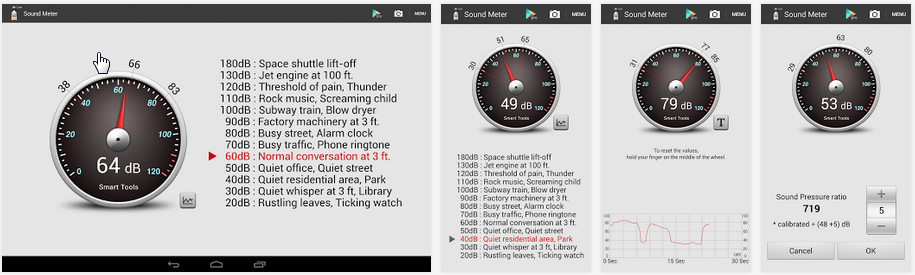 Decibel meter:https://play.google.com/store/apps/details?id=cn.menue.decibelmeter&hl=cs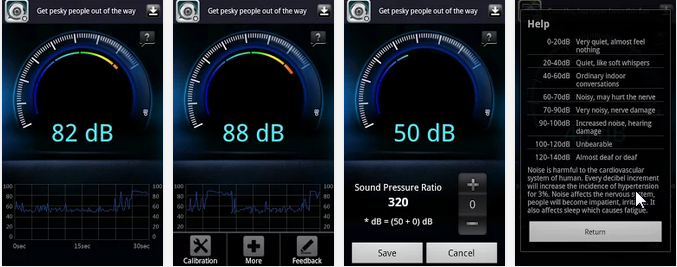 Noise Meter:https://play.google.com/store/apps/details?id=com.pjw.noisemeter&hl=cs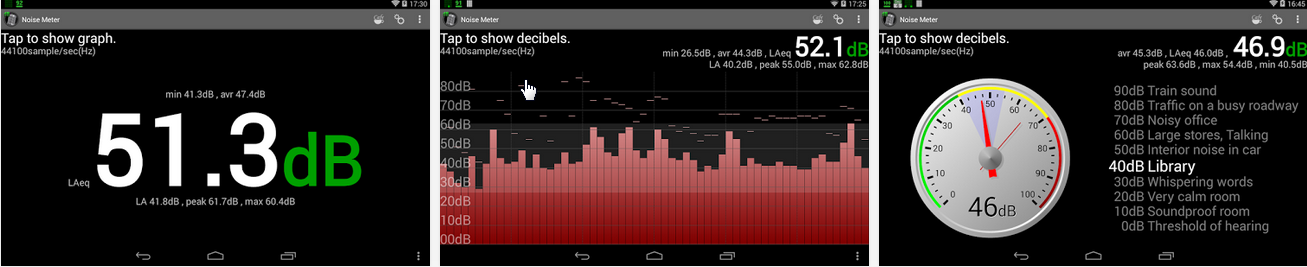 Nejlepší Hlukoměr:https://play.google.com/store/apps/details?id=pl.netigen.soundmeter&hl=cs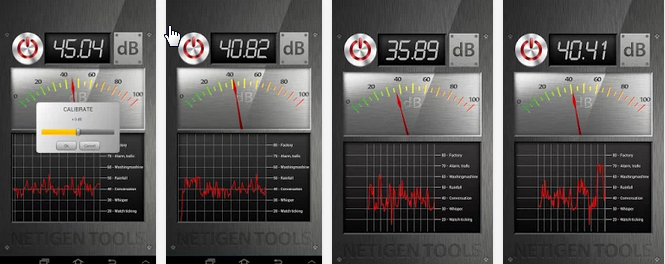 Sound Meter2:https://play.google.com/store/apps/details?id=com.bti.soundMeter&hl=cs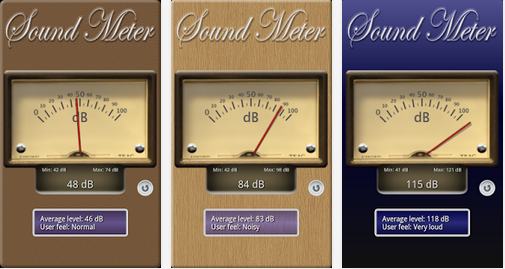 Hlukoměr a jemu podobné aplikace, používají pro měření hladiny hluku mikrofon telefonu a ukazuje hodnoty okolního hluku, které zobrazí v decibelech (dB)_(pouze do 100dB). Musíme mít však na paměti, že pouze některá zařízení mají kalibrovaný, tedy vhodný mikrofon, a že jsou tyto zařízení určené pro orientační a zábavná měření. Můžeme je tedy použít pouze jako orientační měřící pomocný nástroj.Obrázky screen:https://play.google.com/store/apps/details?id=kr.sira.sound&hl=cshttps://play.google.com/store/apps/details?id=cn.menue.decibelmeter&hl=cshttps://play.google.com/store/apps/details?id=com.pjw.noisemeter&hl=cshttps://play.google.com/store/apps/details?id=pl.netigen.soundmeter&hl=cshttps://play.google.com/store/apps/details?id=com.bti.soundMeter&hl=cs